11. Имущественные права и обязанности супругов. Законный режим имущества супруговИмущественные правоотношения (имущественные права и обязанности) супругов возникают по поводу нажитого в браке имущества, а также в связи с предоставлением средств на содержание друг друга (подробнее об этом см. гл. 8 «Алиментные обязательства членов семьи»).Имущество супругов по своему правовому режиму делится на общее имущество супругов и личное (раздельное) имущество супругов.Понятие «имущество» охватывает как денежные средства (доходы), так и вещи: движимые (автомобиль, предметы обихода и т.п.) и недвижимые (земельный участок, дом, квартира, дача, гараж и т.п.). Имуществом также признаются имущественные права (обязательственные  требования), которые возникают в результате пользования имуществом (например, обязательственные требования по вкладам в банках, по ценным бумагам).Общим имуществом супругов признается имущество, нажитое супругами во время их брака, а личным имуществом каждого из супругов – имущество, приобретенное до брака (добрачное имущество), а также имущество, полученное одним из супругов во время брака в дар (как по договору дарения, так и за выдающиеся заслуги в науке, искусстве, спорте и т.п. – награды, премии), в порядке наследования или по другим безвозмездным сделкам. К личному имуществу каждого из супругов относятся также вещи индивидуального пользования (одежда, обувь и др.), за исключением драгоценностей и других предметов роскоши (ст. 36 СК РФ).Под личными правами и обязанностями понимаются те, которые затрагивают личные интересы супругов:  право на свободный выбор рода занятий, профессии, места пребывания и жительства; право на совместное решение вопросов семейной жизни; право выбора супругами фамилии. Личные права не могут быть отменены или ограничены путем заключения соглашения между супругами.Личные обязанности супругов: строить свои отношения в семье на основе взаимоуважения; содействовать благополучию и укреплению семьи; заботиться о благосостоянии и развитии своих детей (п. 3 ст. 31 СК РФ).К имущественным правам и обязанностям супругов относится права и обязанности, связанные с их собственностью.Согласно п. 2 ст. 256 Гражданского кодекса РФ, п. 1 ст. 36 СК, к собственности каждого из супругов относится имущество: принадлежащее ему до вступления в брак; полученное им (лично) в дар;  полученное по наследству; по иным безвозмездным сделкам, в т.ч.: пожертвование (ст. 582 ГК), ссуда (ст. 689 ГК), а также вещи индивидуального пользования (одежда и т.д.), даже если они приобретены в браке за счет общих средств. Имущество, нажитое супругами во время брака, является, как правило, их совместной собственность. В соответствии с п. 1 ст. 35 СК супруги осуществляют владение общим имуществом по обоюдному согласию.Понятие законного режима имущества супругов дается в п. 1 ст. 33 СК. Законный режим имущества супругов - это режим их совместной собственности. Он действует, если брачным договором не предусмотрено иное. Совместной собственностью супругов согласно п. 1 ст. 34 СК является имущество, нажитое супругами во время брака, заключенного в установленном законом порядке. Важно, что совместная собственность супругов - это собственность бездолевая. Доли супругов в совместной собственности (общем имуществе супругов) опреде­ляются только при ее разделе, который влечет за собой пре­кращение совместной собственности. Каждый из супругов имеет равное (одинаковое с другим супругом) право на владение, пользование и распоряжение совместной собственностью в порядке, определяемом ст. 35 СК.17. Лишение родительских прав: основание, порядок, правовые последствия.Нормы ст. 69 СК РФ содержат в себе исчерпывающий перечень оснований, по которым в отношении обоих родителей или одного из родителей может быть начата процедура лишения родительских прав. В перечень таких оснований законодатель включает:злоупотребление родителей своими правами;жестокое обращение с детьми (в частности применение в отношении ребенка физического, психического или сексуального насилия) (См. Жестокое обращение с детьми: защита, профилактика и ответственность);уклонение от выполнения родительских обязанностей и признание гражданина злостным неплательщиком алиментов;наличие у родителя тяжелого заболевания (например, наркотической или алкогольной зависимости);отказ родителя забрать своего ребенка из родильного дома, детского садика или учреждения социальной защиты;совершение умышленного преступного деяния, направленного против жизни/здоровья детей либо супруга/супруги.Лишение родительских прав осуществляется только по перечисленным выше основаниям, поскольку приведенный перечень является закрытым. Иск о лишении родительских прав предъявляется по месту жительства ответчика, а если место жительства ответчика не известно, то по последнему известному месту жительства либо по месту нахождения его имущества. Дела о лишении родительских прав рассматриваются с обязательным участием прокурора и органа опеки и попечительства. При рассмотрении дела о лишении родительских прав суд выясняет местонахождение другого родителя, привлекает его к участию в деле. Это необходимо для обсуждения возможности передачи ему ребенка.При рассмотрении дела о лишении родительских прав суд решает вопрос о взыскании алиментов на ребенка с родителей (одного из них), лишенных родительских прав. В случаях, когда родительских прав лишается только один родитель, другому родителю или лицу, его заменяющему, выплачиваются алименты.Если суд при рассмотрении дела о лишении родительских прав обнаружит в действиях родителей (одного из них) признаки уголовно наказуемого деяния, он обязан уведомить об этом прокурора.В случае удовлетворения иска о лишении родительских прав суд в своем решении должен указать, кому передается ребенок на воспитание: другому родителю, опекуну или попечителю. В случаях, когда родительских прав лишаются оба родителя, ребенок передается на попечение органам опеки и попечительства. Ребенок может быть передан на воспитание родственникам или другим лицам только в том случае, если они назначены опекунами или попечителями.Суд обязан в течение трех дней со дня вступления в законную силу решения о лишении родительских прав направить из него выписку в орган записи актов гражданского состояния по месту государственной регистрации рождения ребенка.Правовые последствия лишения родительских прав сохраняют силу, пока родительские права не восстановлены судом (см. ст.72 СК и комментарий к ней).Однако не исключено, что после лишения родительских прав, и особенно после изъятия ребенка у родителей (одного из них) на основании решения суда о лишении родительских прав утратившее свои права лицо станет предпринимать попытки изменить свой образ жизни (пройдет курс лечения от алкоголизма, наркомании, начнет трудиться и т.п.).Практическая задача 38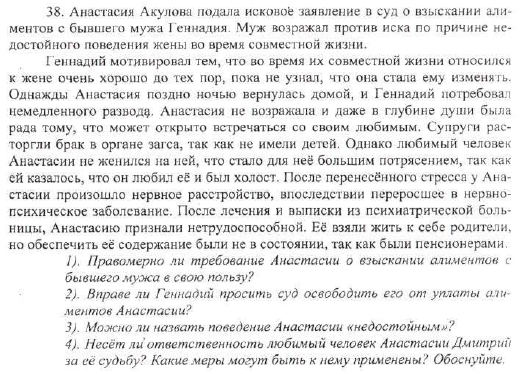 Ответ:У инвалида есть право, если он нуждается, подать иск на алименты в отношении бывшего супруга. Это можно сделать в том случае, если его нетрудоспособность наступила до официального развода или в течение года с того момента, когда брак был расторгнут. Если семейный стаж был продолжительным, то по решению суда взыскание денежных сумм может произойти, если инвалидность была получена в течение 5 лет после развода.Если Геннадий докажет, что не по его вине получила нервное потрясение, то вправе. А в другом случае нет доказательств. Суд может не поддержать иск о выплате алиментов инвалиду и освободить бывшего супруга от обязанности содержать нетрудоспособного и нуждающегося в помощи супруга, если он получил инвалидность по своей вине.Нет нельзя. Недостойное поведение - это поведение, не соответствующее правовым нормам, нормам морали и нравственности.Таких норм и понятий в праве нет. Никакие меры не могут быть применены.